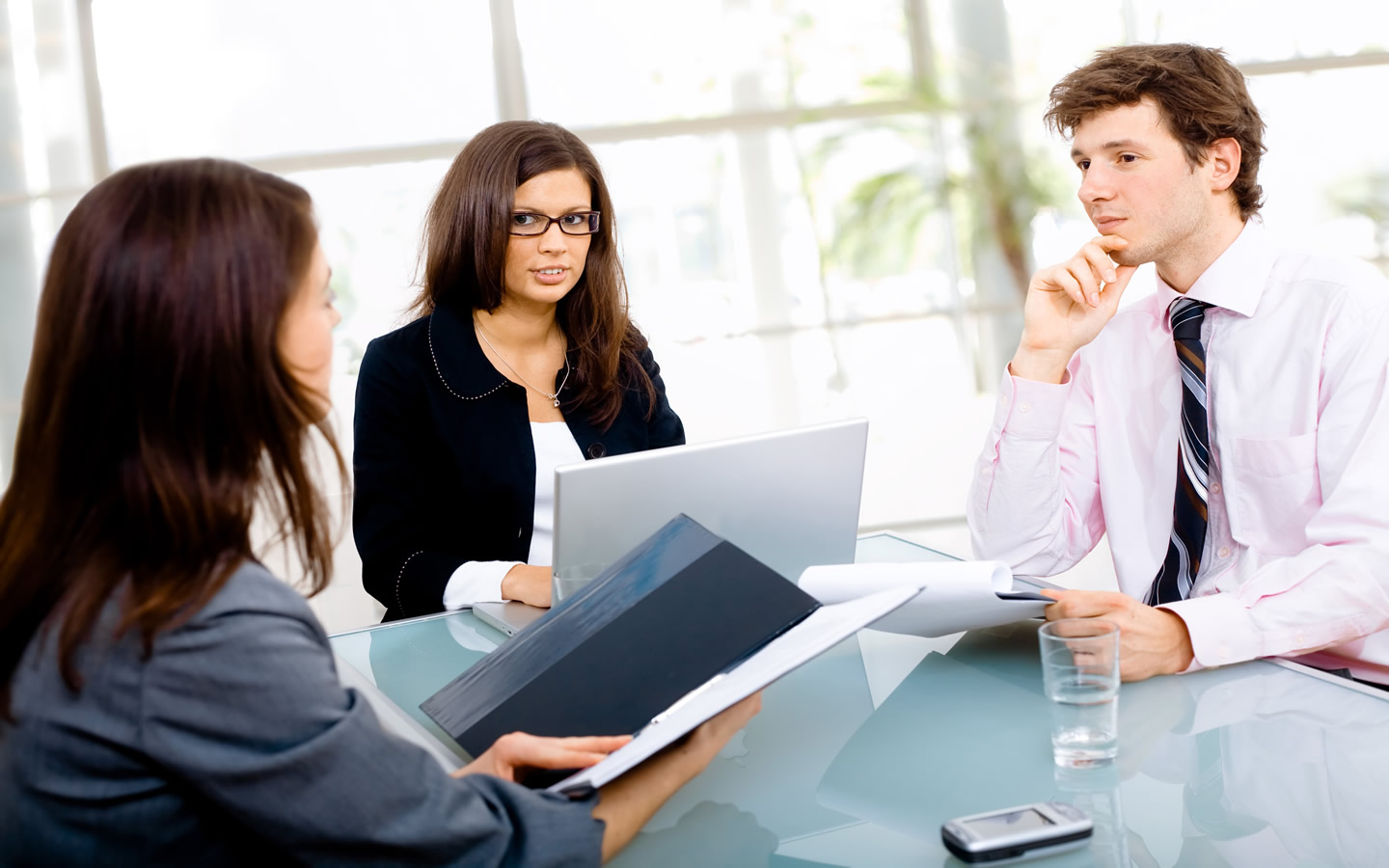 Охрана труда - дело серьезное 
 (памятка лицам, поступающим на работу, и работникам в области охраны труда)При заключении трудового договора следует обратить внимание на ряд вопросов, связанных с охраной труда, так как охрана труда - это система сохранения жизни и здоровья работника в процессе его трудовой деятельности.Защищая интересы женщин и лиц, не достигших возраста 18 лет, трудовое законодательство запрещает принимать их на тяжелые работы и работы с вредными и (или) опасными условиями труда, перечень которых утвержден соответствующими постановлениями Правительства РФ. Кроме того, для этих категорий работников установлены предельно допустимые нормы нагрузок при подъеме и перемещении тяжестей вручную. В частности, предельно допустимая масса груза для женщин при подъеме и перемещении тяжестей вручную постоянно в течение смены не должна превышать 7 кг, а для несовершеннолетних работников в возрасте от 16 до 18 лет - 3 кг для девушек и 4 кг для юношей. При приеме на работу организация (работодатель - физическое лицо) должна потребовать у Вас документ об образовании, квалификации или о наличии специальных знаний (при поступлении на работу, требующую специальных знаний или специальной подготовки). Не предъявление такого документа (даже если в трудовой книжке поступающего на работу указано, что на прежних местах он работал именно по этой профессии или занимал именно эту должность) может повлечь отказ в заключении трудового договора. 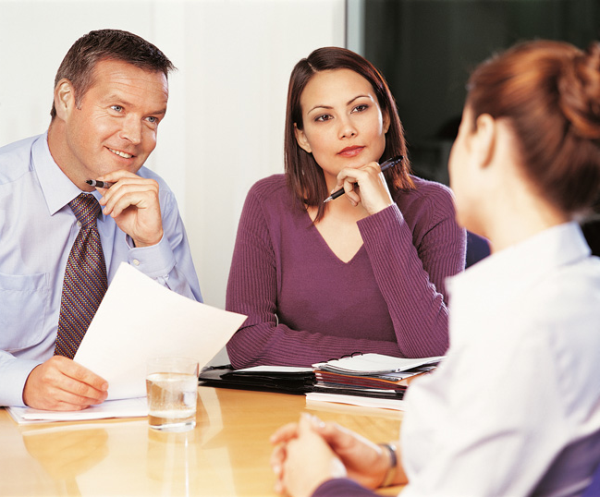 С женщинами и лицами в возрасте до 18 лет, а также с гражданами, которые в случае их трудоустройства будут выполнять тяжелые работы и работы с вредными и (или) опасными условиями труда, а также работы, связанные с движением транспорта, трудовой договор может быть заключен только после прохождения ими обязательного предварительного медицинского осмотра и признания пригодными по состоянию здоровья. Ваше нежелание пройти такой медосмотр может явиться основанием для отказа в приеме на работу.На стадии заключения трудового договора принимающая на работу сторона обязана проинформировать Вас о состоянии условий труда на рабочем месте, а также о режиме труда и отдыха. Эти сведения должны быть указаны в трудовом договоре.Если Вам предстоит выполнять тяжелые работы или работы с вредными и (или) опасными условиями труда, в трудовом договоре должны быть указаны компенсации, которые будут предоставляться Вам за их выполнение. Трудовым законодательством установлены следующие виды таких компенсаций: сокращенная продолжительность рабочего времени; дополнительный отпуск; бесплатная выдача молока или других равноценных пищевых продуктов; бесплатное предоставление лечебно-профилактического питания (на работах с особо вредными условиями труда); повышенная заработная плата; специальные перерывы для обогревания и отдыха, включаемые в рабочее время; досрочный выход на пенсию. 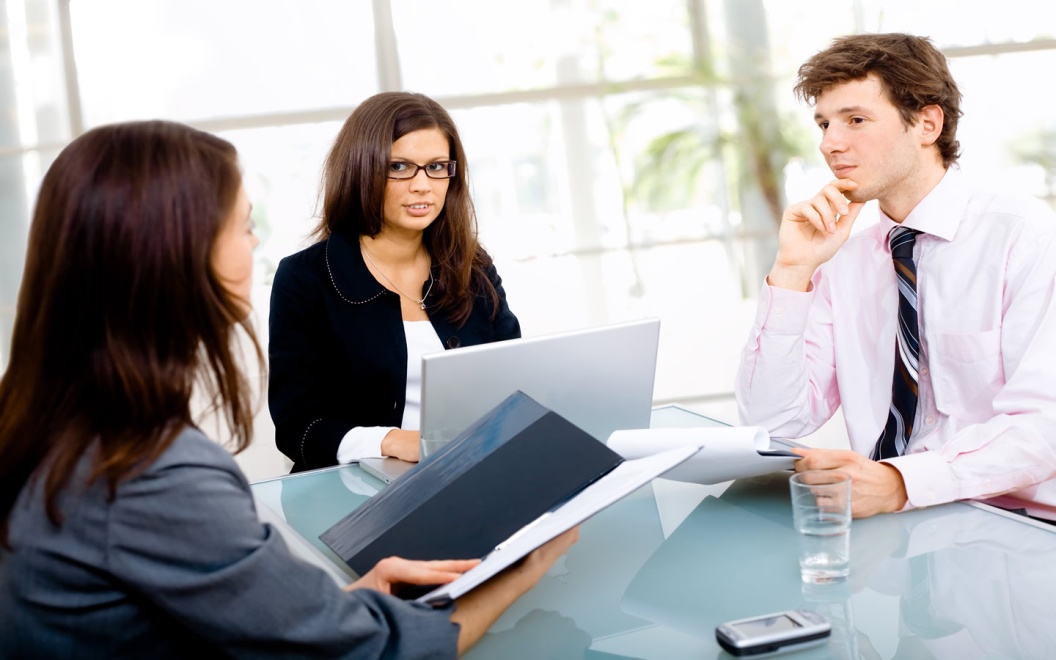 Если при заключении с Вами трудового договора было обусловлено испытание (и это условие указано в трудовом договоре), Вам следует знать, что в период испытания на Вас распространяется трудовое законодательство, в том числе законодательство об охране труда.После заключения трудового договора у сторон трудовых отношений (работодателя и работника) существуют определенные Трудовым кодексом Российской Федерации взаимные права и обязанности. В частности, работодатель, обеспечивая безопасные условия труда, обязан своевременно и в полном объеме выплачивать работнику заработную плату, а работник, подчиняясь требованиям правил внутреннего трудового распорядка, обязан лично выполнять обусловленную трудовым договором трудовую функцию, соблюдая требования охраны труда.В частности, работодатель обязан обеспечивать: безопасность работников при эксплуатации зданий, сооружений, оборудования, а также применяемых работниками инструментов, сырья и материалов; приобретение и выдачу работникам специальной одежды, специальной обуви и других средств индивидуальной защиты, смывающих и обезвреживающих средств в соответствии с установленными нормами, если работники заняты на работах с вредными и (или) опасными условиями труда, а также на работах, выполняемых в особых температурных условиях или связанных с загрязнением; обучение работников по охране труда (проведение с ними инструктажей по охране труда - вводного и на рабочем месте: первичного с последующей стажировкой для рабочих, повторного, внепланового, целевого (а с рядом работников - специального обучения по охране труда); обучение оказанию первом помощи пострадавшему при несчастном случае; проведение аттестации рабочих мест по условиям труда; проведение обязательных периодических медицинских осмотров работников с сохранением за ними места работы (должности) и среднего заработка на время прохождения указанных медосмотров; информирование работников об условиях труда на рабочих местах, о существующем риске повреждения здоровья и полагающихся им компенсациях и средствах индивидуальной защиты; обязательное социальное страхование работников от несчастных случаев на производстве и профессиональных заболеваний; расследование в установленном порядке несчастных случаев на производстве и профессиональных заболеваний.Обеспечение безопасных условий и охраны труда работников осуществляется за счет средств работодателя, т.е. работник не несет материальных затрат на финансирование указанных мероприятий.Право работника на труд, отвечающий требованиям безопасности и гигиены, возникает после вступления трудового договора в силу (со дня его подписания).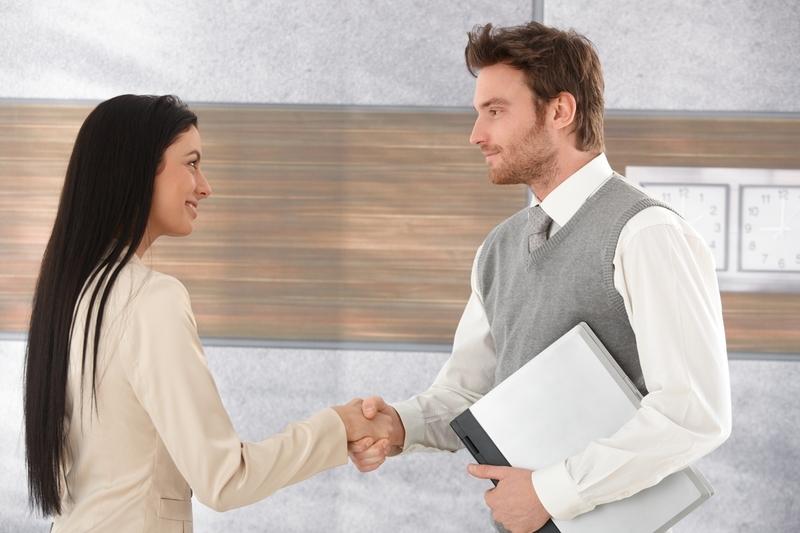 Вам также необходимо знать о своем праве на отказ от выполнения работ в случае возникновения опасности для Вашей жизни и здоровья вследствие нарушения требований охраны труда либо от выполнения тяжелых работ и работ с вредными и (или) опасными условиями труда, не предусмотренных трудовым договором. Этот отказ не дает право работодателю привлечь Вас к дисциплинарной ответственности.Вместе с тем, помимо прав у каждого работника есть и обязанности в области охраны труда:В частности, работник обязан: соблюдать требования охраны труда, установленные законами и иными нормативными правовыми актами, а также правилами и инструкциями по охране труда; правильно применять средства индивидуальной защиты; проходить обучение по охране труда; проходить обязательные периодические медицинские осмотры; немедленно извещать своего руководителя о любой ситуации, угрожающей жизни и здоровью людей, о каждом несчастном случае, происшедшем на производстве.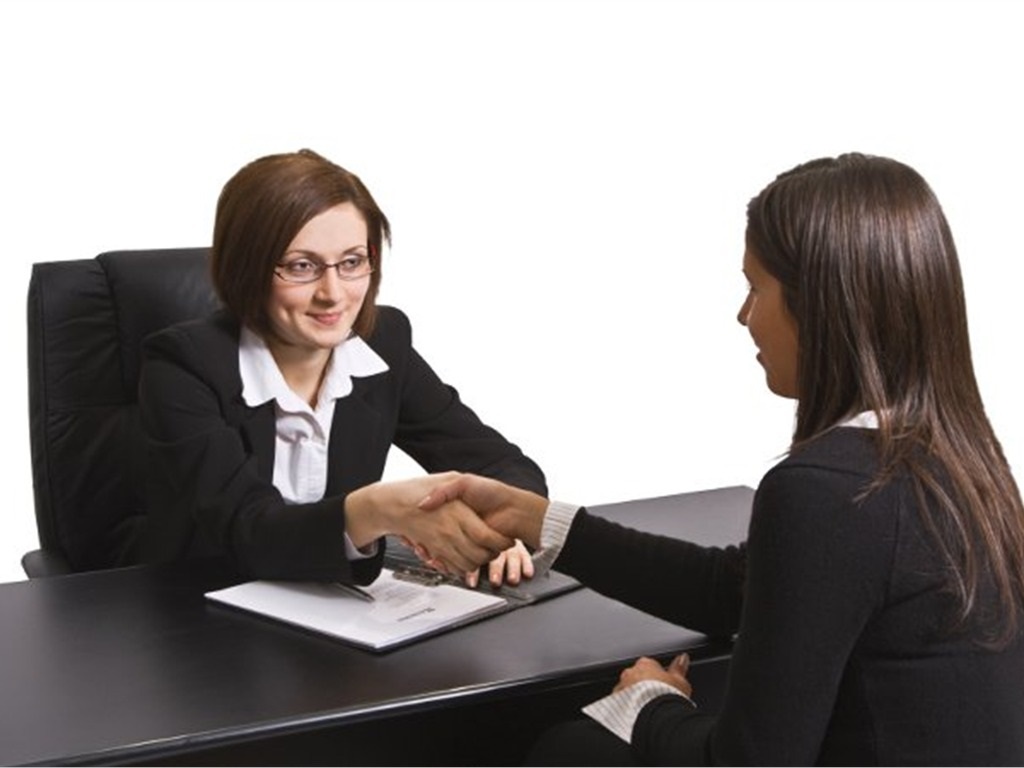 В случае нарушения требований охраны труда работник, может быть подвергнут дисциплинарному взысканию, а если нарушение повлекло за собой тяжкие последствия (несчастный случай, авария, катастрофа) или создавало угрозу их наступления - может быть уволен.